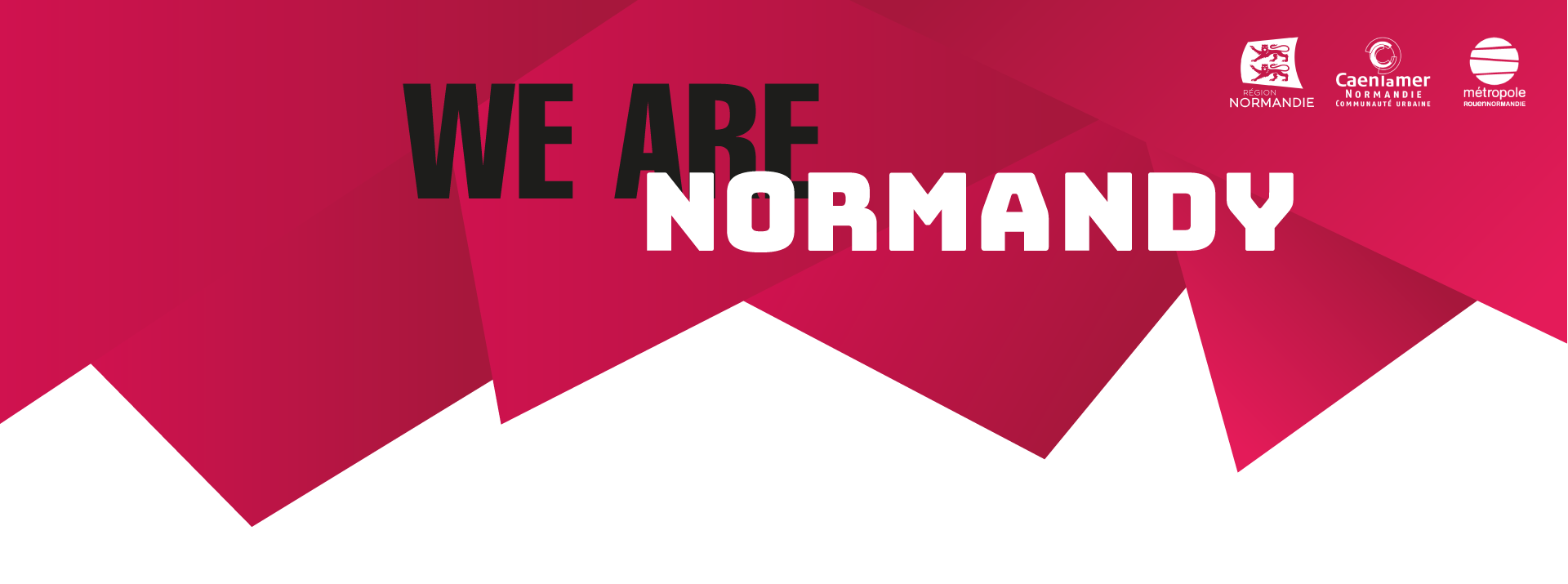 DOSSIER DE CANDIDATURE « WE ARE NORMANDY » VIVATECH 2020INFORMATION COVID-19 
Comme vous le savez peut-être, Vivatech n’aura pas lieu les 11, 12 et 13 juin 2020 comme prévu.Cependant nous pensons d’ores et déjà à l’après et nous souhaitons être de ceux qui seront prêts à repartir de plus belle quand la situation le permettra. Parce qu’il est important de rester positif et ambitieux et parce que des solutions alternatives sont actuellement étudiées par le comité d’organisation VIVATECH nous voulons croire qu’une 5e édition de VIVATECH aura bien lieu en 2020 ! C’est pourquoi, nous avons décidé de maintenir l’appel à candidature WE ARE NORMANDY et de modifier la date limite de dépôt des candidatures !Si vous souhaitez candidater, vous avez jusqu’au 31 mars 2020 pour déposer votre dossier. --La Région Normandie, la Communauté urbaine Caen la mer et la Métropole Rouen Normandie organisent la délégation normande WE ARE NORMANDY pour la 5e édition du salon VIVATECH.L’objectif de WE ARE NORMANDY est d’illustrer le savoir-faire normand en matière de numérique et d’innovation sur un stand de 100 m². A ce titre, 12 startups seront sélectionnées pour participer à cet évènement, en exposant sur le stand aux conditions préférentielles détaillées ci-dessous : Un corner équipé sur le stand WE ARE NORMANDY en plein cœur 
de VIVATECHLa réalisation d’une vidéo de présentation de votre entreprise/solution,Une visibilité sur nos outils de communication (site internet, réseaux sociaux, CP) et sur l’application officielle de l’évènement.
PRIX DU PACK : 3000,00€ HTCette offre peut être prise en charge à hauteur de 50% par l’AD Normandie dans le cadre de son dispositif IMPULSION EXPORTPOUR CANDIDATER, VOUS DEVEZ REMPLIR LES CONDITIONS SUIVANTES : Être une entreprise du numérique, Proposer un produit ou une solution innovante, Être basé en Normandie, Être à l’aise en anglais pour présenter votre solution,Se rendre disponible pour la journée et soirée de préparation VIVATECH, le jour de l’installation du stand et pendant l’événement,S’engager à promouvoir le territoire normand. Les candidatures sont à envoyer par mail à contact@nwx.fr ou à uploader sur notre site internet : www.nwx.fr/vivatech-2020. Date limite de dépôt des candidatures le 31 mars 2020 à 23H59.  VOTRE IDENTITÉNom : 
Prénom : 
Nom de l’entreprise : 
Date de création de l’entreprise : 
Numéro de Siret de l’entreprise : 
Site internet de l’entreprise : 
Email de contact : Numéro de téléphone : Responsable du stand identifié: Fonction du responsable du stand : VOTRE INNOVATIONDécrivez en quelques lignes la solution que vous souhaitez présenter : ____________________________________________________________________________________________________________________________________________________________________________Quel est le caractère innovant ? ____________________________________________________________________________________________________________________________________________________________________________Quelle est votre cible ? Votre marché ? ____________________________________________________________________________________________________________________________________________________________________________Votre solution est-elle déjà sur le marché ? OUI		 NONSi oui, depuis quand ? Si non, quelle est la date de lancement prévue ? ___________________________________________VOTRE PRESENCE À VIVATECHNOLOGY 2020Quel type de présentation avez-vous prévu (démo, prototype, présentation sur écran) ? Avez-vous des besoins particuliers ? ____________________________________________________________________________________________________________________________________________________________________________Quels sont vos objectifs sur le salon ? OBTENIR DU FEEDBACK			RENCONTRER DES INVESTISSEURSFAIRE CONNAITRE/AIMER			FAIRE DU BUSINESSAUTRE_______________________AUTRESVous souhaitez nous faire parvenir une vidéo, une présentation PDF ou un autre support pour compléter votre candidature ? Merci de nous adresser un mail comprenant un lien de consultation/partage (Wetransfer/GoogleDrive/DropBox) à l’adresse suivante : contact@nwx.fr